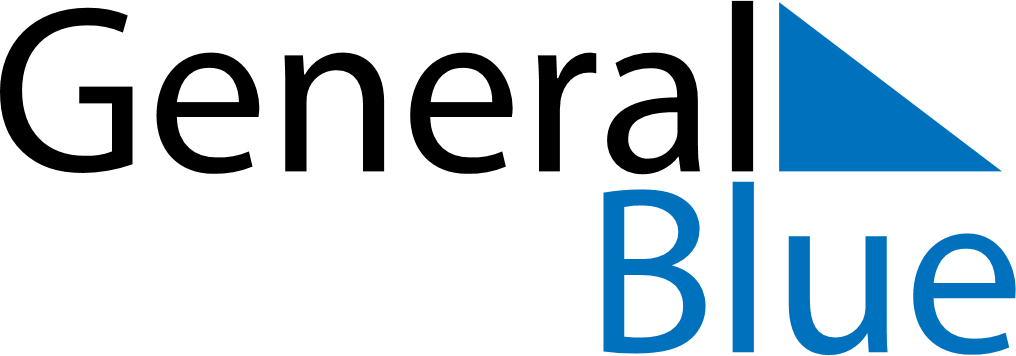 June 2024June 2024June 2024June 2024June 2024June 2024June 2024Catarama, Los Rios, EcuadorCatarama, Los Rios, EcuadorCatarama, Los Rios, EcuadorCatarama, Los Rios, EcuadorCatarama, Los Rios, EcuadorCatarama, Los Rios, EcuadorCatarama, Los Rios, EcuadorSundayMondayMondayTuesdayWednesdayThursdayFridaySaturday1Sunrise: 6:14 AMSunset: 6:16 PMDaylight: 12 hours and 2 minutes.23345678Sunrise: 6:14 AMSunset: 6:16 PMDaylight: 12 hours and 2 minutes.Sunrise: 6:15 AMSunset: 6:17 PMDaylight: 12 hours and 2 minutes.Sunrise: 6:15 AMSunset: 6:17 PMDaylight: 12 hours and 2 minutes.Sunrise: 6:15 AMSunset: 6:17 PMDaylight: 12 hours and 2 minutes.Sunrise: 6:15 AMSunset: 6:17 PMDaylight: 12 hours and 1 minute.Sunrise: 6:15 AMSunset: 6:17 PMDaylight: 12 hours and 1 minute.Sunrise: 6:15 AMSunset: 6:17 PMDaylight: 12 hours and 1 minute.Sunrise: 6:15 AMSunset: 6:17 PMDaylight: 12 hours and 1 minute.910101112131415Sunrise: 6:16 AMSunset: 6:18 PMDaylight: 12 hours and 1 minute.Sunrise: 6:16 AMSunset: 6:18 PMDaylight: 12 hours and 1 minute.Sunrise: 6:16 AMSunset: 6:18 PMDaylight: 12 hours and 1 minute.Sunrise: 6:16 AMSunset: 6:18 PMDaylight: 12 hours and 1 minute.Sunrise: 6:16 AMSunset: 6:18 PMDaylight: 12 hours and 1 minute.Sunrise: 6:17 AMSunset: 6:18 PMDaylight: 12 hours and 1 minute.Sunrise: 6:17 AMSunset: 6:19 PMDaylight: 12 hours and 1 minute.Sunrise: 6:17 AMSunset: 6:19 PMDaylight: 12 hours and 1 minute.1617171819202122Sunrise: 6:17 AMSunset: 6:19 PMDaylight: 12 hours and 1 minute.Sunrise: 6:17 AMSunset: 6:19 PMDaylight: 12 hours and 1 minute.Sunrise: 6:17 AMSunset: 6:19 PMDaylight: 12 hours and 1 minute.Sunrise: 6:18 AMSunset: 6:19 PMDaylight: 12 hours and 1 minute.Sunrise: 6:18 AMSunset: 6:20 PMDaylight: 12 hours and 1 minute.Sunrise: 6:18 AMSunset: 6:20 PMDaylight: 12 hours and 1 minute.Sunrise: 6:18 AMSunset: 6:20 PMDaylight: 12 hours and 1 minute.Sunrise: 6:18 AMSunset: 6:20 PMDaylight: 12 hours and 1 minute.2324242526272829Sunrise: 6:19 AMSunset: 6:20 PMDaylight: 12 hours and 1 minute.Sunrise: 6:19 AMSunset: 6:21 PMDaylight: 12 hours and 1 minute.Sunrise: 6:19 AMSunset: 6:21 PMDaylight: 12 hours and 1 minute.Sunrise: 6:19 AMSunset: 6:21 PMDaylight: 12 hours and 1 minute.Sunrise: 6:19 AMSunset: 6:21 PMDaylight: 12 hours and 1 minute.Sunrise: 6:20 AMSunset: 6:21 PMDaylight: 12 hours and 1 minute.Sunrise: 6:20 AMSunset: 6:22 PMDaylight: 12 hours and 1 minute.Sunrise: 6:20 AMSunset: 6:22 PMDaylight: 12 hours and 1 minute.30Sunrise: 6:20 AMSunset: 6:22 PMDaylight: 12 hours and 1 minute.